Заказ покупателяПри добавлении Заказа покупателя копированием копируется и значение реквизита «Заказ на производство», соответствие заказов сбивается. Нужно очищать реквизит при копировании.Не устанавливается статус «Завершен». Делаем Заказ, вводим на основании реализацию, все товары и услуги в нее попадают, проводим. При проведении Заказа в статусе «Заверено» - Документ не может быть проведен, количество отгруженного товара не соответствует заказанномуАнализ загруженности РЦПочему ругается при проведении заказа на производство? Данные должны браться из Спецификации, указанной в заказе на проиводство. Сейчас явно она не оттуда берется, раз есть такое сообщение.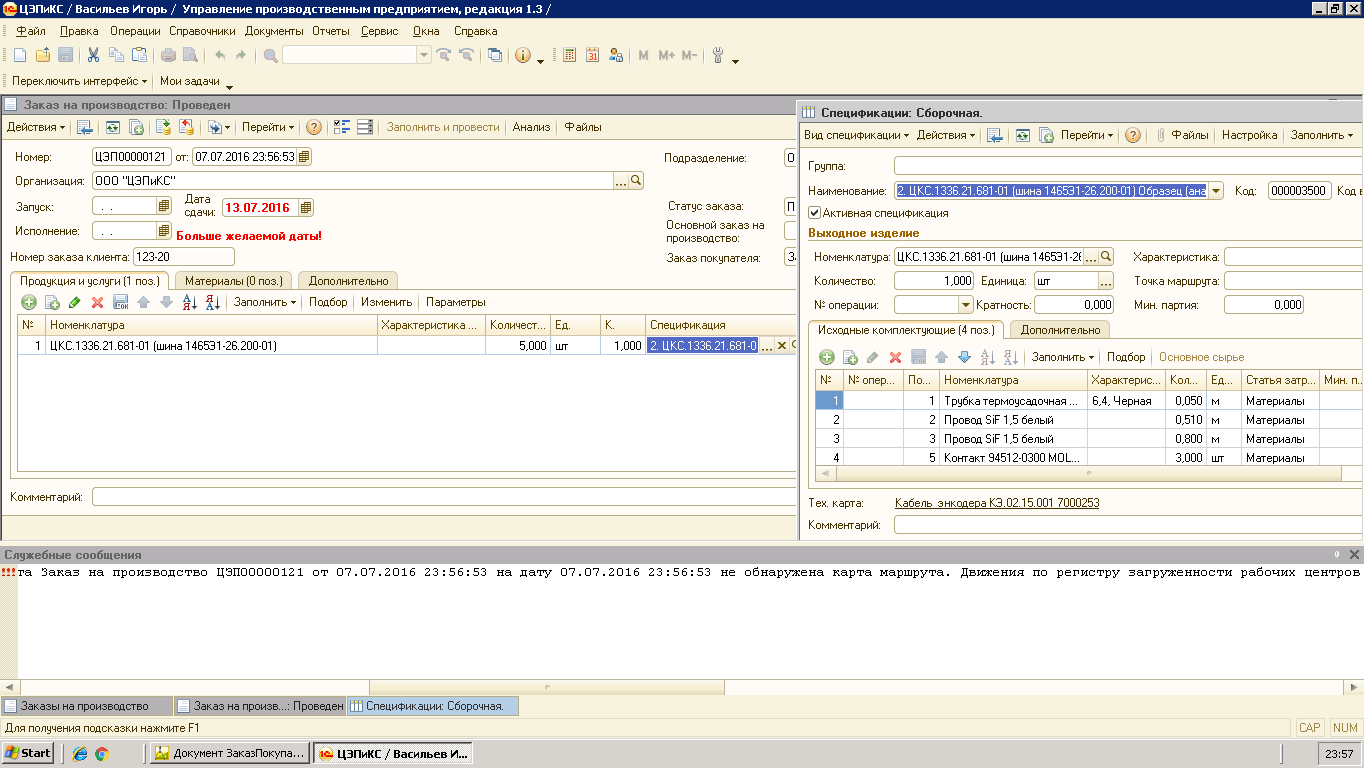 При проведении Заказов на производство не учтено следующее: